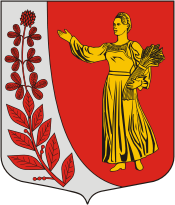 АДМИНИСТРАЦИЯ МУНИЦИПАЛЬНОГО ОБРАЗОВАНИЯ«ПУДОМЯГСКОЕ СЕЛЬСКОЕ ПОСЕЛЕНИЕ» ГАТЧИНСКОГО МУНИЦИПАЛЬНОГО РАЙОНАЛЕНИНГРАДСКОЙ ОБЛАСТИПОСТАНОВЛЕНИЕот 09.03.2022                                                                                                                  № 124В целях привидения нормативных правовых актов администрации Пудомягского сельского поселения в соответствие с действующим законодательством Российской Федерации, администрация Пудомягского сельского поселения ПОСТАНОВЛЯЕТ:1. Внести изменения в пп. г п. 5.9 раздела 5 Порядка создания и работы  муниципальной комиссии по обследованию жилых помещений, занимаемых инвалидами и семьями, имеющими детей-инвалидов,  и общего имущества в многоквартирных домах расположенных на территории  Пудомягского сельского поселения, в целях их  приспособления, утвержденного постановлением администрации Пудомягского сельского поселения от 11.12.2017 № 523,  изложив его в следующей редакции:«г) рассмотрение документов о признании гражданина инвалидом, в том числе выписки из акта медико-социальной экспертизы гражданина, признанного инвалидом. Уполномоченный федеральный орган (уполномоченный орган) в порядке межведомственного электронного взаимодействия запрашивает в Пенсионном фонде Российской Федерации сведения, подтверждающие факт установления инвалидности. Межведомственный запрос направляется указанными уполномоченными органами в форме электронного документа с использованием единой системы межведомственного электронного взаимодействия и подключаемых к ней региональных систем межведомственного электронного взаимодействия. Указанные сведения предоставляются Пенсионным фондом Российской Федерации в течение 3 рабочих дней со дня получения запроса. Гражданин, признанный инвалидом (семья, имеющая ребенка-инвалида), вправе по собственной инициативе представить в указанные уполномоченные органы в качестве сведений, подтверждающих факт установления инвалидности, документы о признании гражданина (ребенка) инвалидом, в том числе выписку из акта медико-социальной экспертизы гражданина (ребенка), признанного инвалидом;»2. Настоящее постановление подлежит официальному опубликованию в газете «Гатчинская правда» и размещению на официальном сайте Пудомягского сельского поселения в информационно-телекоммуникационной сети «Интернет».3. Настоящее постановление вступает в силу со дня его официального опубликования. Глава администрации   Пудомягского сельского поселения       	                                                                С.В. ЯкименкоО внесении изменений в постановление администрации Пудомягского сельского поселения от 11.12.2017 № 523 «Об утверждении порядка создания и работы муниципальной комиссии по обследованию жилых помещений, занимаемых инвалидами и семьями, имеющими детей-инвалидов,  и общего имущества в многоквартирных домах расположенных на территории Пудомягского сельского поселения, в целях их приспособления»